Jutro.Pozdrav svima. Šaljem vam rješenja iz radne bilježnice, iz lekcije "Imperativ". Vaš današnji zadatak je ispraviti ono što niste točno uradili ili ispuniti vježbenicu za one koji nisu uradili zadaću. Za sve nejasnoće možete mi se obratiti e-mailom.Lp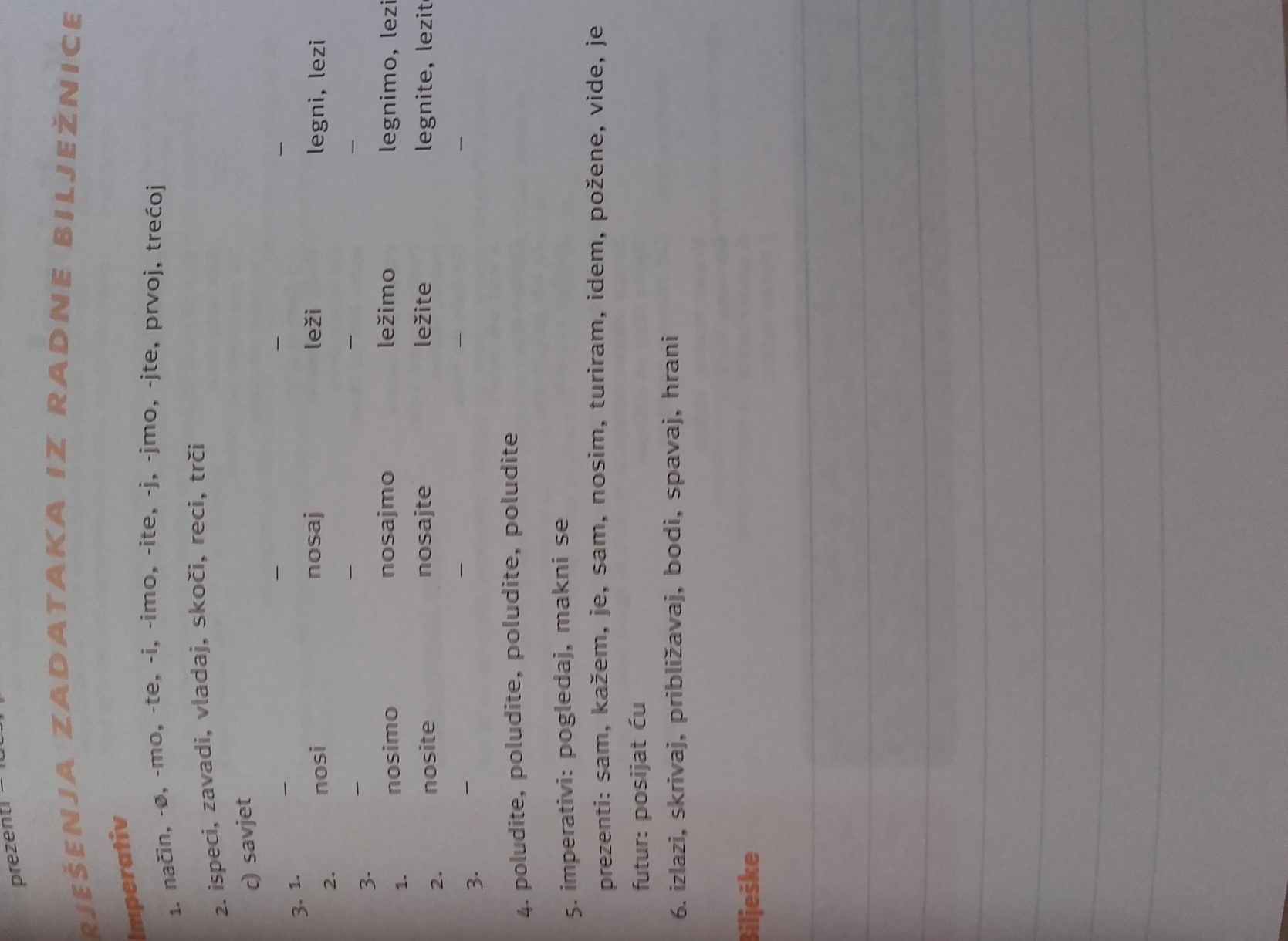 